非人力资源经理的人力资源管理-组织与人才管理创新2017年7月21日（周五）新时代下，人力资源是当今社会最有价值的资源，必须从根本上实现人力资源管理理念的转变和创新。当今企业竞争的关键是人才的竞争，做好人力资源管理、吸引和留住优秀人才是人力资源管理中的一项至关重要的工作。因此，探索、研究人才管理策略，已成为当前人力资源管理中的战略性任务。透过本次课程，学员将深入理解在移动互联网时代，面对独生员工如何有效的构建组织和实施人才管以创造竞争优势。企业中高层管理者。【上课地址】：北京·美泉宫饭店·详见开课通知.【收费标准】：2300元人民币/人（费用包括：讲座、讲义、午餐等）【报名流程】：请填写末尾的报名表，传真至：010- 62427285 朱浩收，我们收到传真后即发放《报名确认函》，学员收到《上课确认函》后办理入学、交费等相关手续。【报名咨询】 ：联 系 人：朱浩  老师                 手   机：18911961497电    话：010-62427285               E—MAIL：bjzhu_hao@163.com           备注：报名单位请将会员报名表传真至 010-62427285 或 Email：zhuhao@chcxo.com 【关于我们】世纪名家讲堂凭借业内一流的师资阵容，被誉为中国最具价值的企业管理者学习平台。世纪名家讲堂的课程注重系统性、专业性、实用性以及前瞻性。邀请的名家均是业内重量级。先后邀请张五常、厉以宁、周其仁、郎咸平、李稻葵、陈志武、许小年、项兵、柳传志、宁高宁、冯仑、俞敏洪、陈春花、李若山、傅佩荣等300余位著名经管专家、企业家与国学专家先后在名家讲堂进行了精彩的讲座，受到了合作客户的欢迎。             世纪名家讲堂              2017年7月李华丰  人力资源实战专家   原华润集团高管，曾任职于全球最大、最具影响力的（美世咨询）和（德勤管理咨询）公司，并担任德勤咨询广州团队负责人及首席顾问。李老师在咨询领域有超过10年的工作经验，为上百家企业提供战略、组织、人力资本和变革咨询服务。曾任职于华润集团，负责组织发展、领导力和企业大学等管理和运营工作。李老师拥有超多年培训经验，将咨询的严密逻辑、企业的案例实践和培训的互动影响有效的结合，整个培训过程深入浅出，深受学员好评。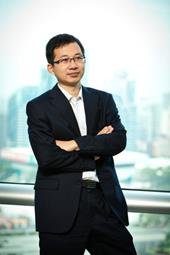 一、环境对组织的影响一、环境对组织的影响一、环境对组织的影响1、环境对公司战略的影响2、环境对组织的影响3、了解独生代的特征4、小练习：测试对独生代了解程度1、环境对公司战略的影响2、环境对组织的影响3、了解独生代的特征4、小练习：测试对独生代了解程度1、环境对公司战略的影响2、环境对组织的影响3、了解独生代的特征4、小练习：测试对独生代了解程度二、组织管理创新二、组织管理创新三、人才管理创新1、组织变化的趋势2、构建大的企业平台3、激活微单元4、案例讨论：组织创新的案例研讨1、以人为本2.0时代2、构建外部人才网络3、全方位的激励能力4、绩效管理创新（OKR）5、创新型人才发展模式6、案例讨论：S公司人才管理创新实践1、以人为本2.0时代2、构建外部人才网络3、全方位的激励能力4、绩效管理创新（OKR）5、创新型人才发展模式6、案例讨论：S公司人才管理创新实践四、总结与答疑四、总结与答疑四、总结与答疑报 名 表报 名 表报 名 表报 名 表报 名 表报 名 表企业名称联 系 人企业地址联系电话建    议联系传真参会姓名性  别职务/部门电话手  机邮  箱学费缴纳发票抬头抬  头：（                                                ）内  容：（□培训费    □会议费    □会务费    □ 资料费   ）抬  头：（                                                ）内  容：（□培训费    □会议费    □会务费    □ 资料费   ）抬  头：（                                                ）内  容：（□培训费    □会议费    □会务费    □ 资料费   ）抬  头：（                                                ）内  容：（□培训费    □会议费    □会务费    □ 资料费   ）抬  头：（                                                ）内  容：（□培训费    □会议费    □会务费    □ 资料费   ）